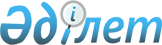 О внесении изменений в решение Жаркаинского районного маслихата от 23 декабря 2022 года № 7С-42/2 "О бюджетах города Державинск, сельских округов и сел Жаркаинского района на 2023-2025 годы"Решение Жаркаинского районного маслихата Акмолинской области от 30 июня 2023 года № 8С-8/2
      В соответствии со статьей 109-1 Бюджетного кодекса Республики Казахстан, пунктом 2-7 статьи 6 Закона Республики Казахстан "О местном государственном управлении и самоуправлении в Республике Казахстан", Жаркаинский районный маслихат РЕШИЛ:
      1. Внести в решение Жаркаинского районного маслихата "О бюджетах города Державинск, сельских округов и сел Жаркаинского района на 2023-2025 годы" от 23 декабря 2022 года № 7С-42/2 следующие изменения:
      пункт 1 изложить в новой редакции:
      "1. Утвердить бюджет города Державинск на 2023-2025 годы, согласно приложениям 1, 2 и 3 соответственно, в том числе на 2023 год в следующих объемах:
      1) доходы - 260 948,0 тысяч тенге, в том числе:
      налоговые поступления - 50 970,0 тысяч тенге;
      поступления от продажи основного капитала - 7 280,0 тысяч тенге;
      поступления трансфертов - 202 698,0 тысяч тенге;
      2) затраты - 265 167,0 тысяч тенге;
      3) сальдо по операциям с финансовыми активами - 0 тенге;
      4) дефицит (профицит) бюджета - - 4 219,0 тысяч тенге;
      5) финансирование дефицита (использование профицита) бюджета - 4 219,0 тысяч тенге.
      Учесть, что в бюджете города Державинск на 2023 год предусмотрены бюджетные субвенции, передаваемые из районного бюджета в сумме 14 289,0 тысяч тенге.
      Учесть, что в бюджете города Державинск на 2023 год предусмотрены целевые текущие трансферты, передаваемые из районного бюджета в сумме 188 409,0 тысяч тенге.";
      пункт 2 изложить в новой редакции:
      "2. Утвердить бюджет Валихановского сельского округа на 2023-2025 годы, согласно приложениям 4, 5 и 6 соответственно, в том числе на 2023 год в следующих объемах:
      1) доходы - 34 033,0 тысячи тенге, в том числе:
      налоговые поступления - 6 158,0 тысяч тенге;
      поступления трансфертов - 27 875,0 тысяч тенге;
      2) затраты - 42 233,2 тысячи тенге;
      3) сальдо по операциям с финансовыми активами - 0 тенге;
      4) дефицит (профицит) бюджета - - 8 200,2 тысяч тенге;
      5) финансирование дефицита (использование профицита) бюджета - 8 200,2 тысяч тенге.
      Учесть, что в бюджете Валихановского сельского округа на 2023 год предусмотрены бюджетные субвенции, передаваемые из районного бюджета в сумме 12 936,0 тысяч тенге.
      Учесть, что в бюджете Валихановского сельского округа на 2023 год предусмотрены целевые текущие трансферты, передаваемые из районного бюджета в сумме 14 939,0 тысяч тенге.";
      пункт 3 изложить в новой редакции:
      "3. Утвердить бюджет Костычевского сельского округа на 2023-2025 годы, согласно приложениям 7, 8 и 9 соответственно, в том числе на 2023 год в следующих объемах:
      1) доходы - 26 197,0 тысяч тенге, в том числе:
      налоговые поступления - 4 208,0 тысяч тенге;
      неналоговые поступления -102,0 тысячи тенге;
      поступления трансфертов - 21 887,0 тысяч тенге;
      2) затраты - 31 436,9 тысяч тенге;
      3) сальдо по операциям с финансовыми активами - 0 тенге;
      4) дефицит (профицит) бюджета - -5 239,9 тысяч тенге;
      5) финансирование дефицита (использование профицита) бюджета - 5 239,9 тысяч тенге.
      Учесть, что в бюджете Костычевского сельского округа на 2023 год предусмотрены бюджетные субвенции, передаваемые из районного бюджета в сумме 10 463,0 тысяч тенге.
      Учесть, что в бюджете Костычевского сельского округа на 2023 год предусмотрены целевые текущие трансферты, передаваемые из районного бюджета в сумме 11 424,0 тысяч тенге.";
      пункт 4 изложить в новой редакции:
      "4. Утвердить бюджет Нахимовского сельского округа на 2023-2025 годы, согласно приложениям 10, 11 и 12 соответственно, в том числе на 2023 год в следующих объемах:
      1) доходы - 25 592,0 тысячи тенге, в том числе:
      налоговые поступления -3 083,0 тысячи тенге;
      поступления трансфертов - 22 509,0 тысяч тенге;
      2) затраты - 26 786,9 тысяч тенге;
      3) сальдо по операциям с финансовыми активами - 0 тенге;
      4) дефицит (профицит) бюджета - - 1 194,9 тысячи тенге;
      5) финансирование дефицита (использование профицита) бюджета - 1 194,9 тысячи тенге.
      Учесть, что в бюджете Нахимовского сельского округа на 2023 год предусмотрены бюджетные субвенции, передаваемые из районного бюджета в сумме 12 597,0 тысяч тенге.
      Учесть, что в бюджете Нахимовского сельского округа на 2023 год предусмотрены целевые текущие трансферты, передаваемые из районного бюджета в сумме 9 912,0 тысяч тенге.";
      пункт 5 изложить в новой редакции:
      "5. Утвердить бюджет Отрадного сельского округа на 2023-2025 годы, согласно приложениям 13, 14 и 15 соответственно, в том числе на 2023 год в следующих объемах:
      1) доходы - 29 339,0 тысяч тенге, в том числе:
      налоговые поступления - 3 300,0 тысяч тенге;
      поступления трансфертов - 26 039,0 тысяч тенге;
      2) затраты - 31 325,8 тысяч тенге;
      3) сальдо по операциям с финансовыми активами - 0 тенге;
      4) дефицит (профицит) бюджета - - 1 986,8 тысяч тенге;
      5) финансирование дефицита (использование профицита) бюджета – 1 986,8 тысяч тенге.
      Учесть, что в бюджете Отрадного сельского округа на 2023 год предусмотрены бюджетные субвенции, передаваемые из районного бюджета в сумме 11 644,0 тысячи тенге;
      Учесть, что в бюджете Отрадного сельского округа на 2023 год предусмотрены целевые текущие трансферты, передаваемые из районного бюджета в сумме 14 395,0 тысяч тенге.";
      пункт 6 изложить в новой редакции:
      "6. Утвердить бюджет Жанадалинского сельского округа на 2023-2025 годы, согласно приложениям 16, 17 и 18 соответственно, в том числе на 2023 год в следующих объемах:
      1) доходы - 60 313,0 тысяч тенге, в том числе:
      налоговые поступления - 5 931,9 тысяча тенге;
      неналоговые поступления -771,0 тысяча тенге;
      поступления от продажи основного капитала - 1 299,1 тысяч тенге;
      поступления трансфертов -52 311,0 тысяч тенге;
      2) затраты - 61 427,4 тысяч тенге;
      3) сальдо по операциям с финансовыми активами - 0 тенге;
      4) дефицит (профицит) бюджета - - 1 114,4 тысяч тенге;
      5) финансирование дефицита (использование профицита) бюджета -1 114,4 тысяч тенге.
      Учесть, что в бюджете Жанадалинского сельского округа на 2023 год предусмотрены бюджетные субвенции, передаваемые из районного бюджета в сумме 14 666,0 тысяч тенге.
      Учесть, что в бюджете Жанадалинского сельского округа на 2023 год предусмотрены целевые текущие трансферты, передаваемые из районного бюджета в сумме 37 645,0 тысяч тенге.";
      пункт 7 изложить в новой редакции:
      "7. Утвердить бюджет села Бирсуат на 2023-2025 годы, согласно приложениям 19, 20 и 21 соответственно, в том числе на 2023 год в следующих объемах:
      1) доходы - 25 358,0 тысяч тенге, в том числе:
      налоговые поступления - 3 975,0 тысяч тенге;
      поступления трансфертов - 21 383,0 тысячи тенге;
      2) затраты - 27 972,7 тысячи тенге;
      3) сальдо по операциям с финансовыми активами - 0 тенге;
      4) дефицит (профицит) бюджета - - 2 614,7 тысяч тенге;
      5) финансирование дефицита (использование профицита) бюджета - 2 614,7 тысяч тенге.
      Учесть, что в бюджете села Бирсуат на 2023 год предусмотрены бюджетные субвенции, передаваемые из районного бюджета в сумме 11 415,0 тысяч тенге.
      Учесть, что в бюджете Бирсуат сельского округа на 2023 год предусмотрены целевые текущие трансферты, передаваемые из районного бюджета в сумме 9 968,0 тысяч тенге.";
      пункт 10 изложить в новой редакции:
      "10. Утвердить бюджет села Кумсуат на 2023-2025 годы, согласно приложениям 28, 29 и 30 соответственно, в том числе на 2023 год в следующих объемах:
      1) доходы - 22 276,0 тысяч тенге, в том числе:
      налоговые поступления - 1 584,0 тысячи тенге;
      неналоговые поступления - 38,0 тысяч тенге;
      поступления трансфертов - 20 654,0 тысячи тенге;
      2) затраты - 23 030,5 тысяч тенге;
      3) сальдо по операциям с финансовыми активами - 0 тенге;
      4) дефицит (профицит) бюджета - - 754,5 тысячи тенге;
      5) финансирование дефицита (использование профицита) бюджета -754,5 тысячи тенге.
      Учесть, что в бюджете села Кумсуат на 2023 год предусмотрены бюджетные субвенции, передаваемые из районного бюджета в сумме 12 740,0 тысяч тенге.
      Учесть, что в бюджете села Кумсуат на 2023 год предусмотрены целевые текущие трансферты, передаваемые из районного бюджета в сумме 7 914,0 тысяч тенге.";
      пункт 11 изложить в новой редакции:
      11. Утвердить бюджет села Львовское на 2023-2025 годы, согласно приложениям 31, 32 и 33 соответственно, в том числе на 2023 год в следующих объемах:
      1) доходы - 23 063,0 тысячи тенге, в том числе:
      налоговые поступления - 1 662,0 тысячи тенге;
      поступления трансфертов - 21 401,0 тысяча тенге;
      2) затраты - 24 571,0 тысяча тенге;
      3) сальдо по операциям с финансовыми активами - 0 тенге;
      4) дефицит (профицит) бюджета - 1 508,0 тысяч тенге;
      5) финансирование дефицита (использование профицита) бюджета - 1 508,0 тысяч тенге.
      Учесть, что в бюджете села Львовское на 2023 год предусмотрены бюджетные субвенций, передаваемые из районного бюджета в сумме 12 530,0 тысяч тенге.
      Учесть, что в бюджете села Львовское на 2023 год предусмотрены целевые текущие трансферты, передаваемые из районного бюджета в сумме 8 871,0 тысяча тенге.
      пункт 12 изложить в новой редакции:
      12. Утвердить бюджет села Пригородное на 2023-2025 годы, согласно приложениям 34, 35 и 36 соответственно, в том числе на 2023 год в следующих объемах:
      1) доходы - 29 940,0 тысяч тенге, в том числе:
      налоговые поступления - 1 536,0 тысяч тенге;
      неналоговые поступления- 72,0 тысячи тенге;
      поступления трансфертов - 28 332,0 тысячи тенге;
      2) затраты - 30 131,6 тысяча тенге;
      3) сальдо по операциям с финансовыми активами - 0 тенге;
      4) дефицит (профицит) бюджета - 191,6 тысяча тенге;
      5) финансирование дефицита (использование профицита) бюджета - 191,6 тысяча тенге.
      Учесть, что в бюджете села Пригородное на 2023 год предусмотрены бюджетные субвенций, передаваемые из районного бюджета в сумме 12 312,0 тысячи тенге.
      Учесть, что в бюджете села Пригородное на 2023 год предусмотрены целевые текущие трансферты, передаваемые из районного бюджета в сумме 16 020,0 тысяч тенге.
      пункт 13 изложить в новой редакции:
      "13. Утвердить бюджет села Пятигорское на 2023-2025 годы, согласно приложениям 37, 38 и 39 соответственно, в том числе на 2023 год в следующих объемах:
      1) доходы - 116 256,0 тысяч тенге, в том числе:
      налоговые поступления - 1 874,0 тысячи тенге;
      поступления трансфертов - 114 382,0 тысячи тенге;
      2) затраты - 116 509,1 тысяч тенге;
      3) сальдо по операциям с финансовыми активами - 0 тенге;
      4) дефицит (профицит) бюджета - -253,1 тысячи тенге;
      5) финансирование дефицита (использование профицита) бюджета - 253,1 тысячи тенге.
      Учесть, что в бюджете села Пятигорское на 2023 год предусмотрены бюджетные субвенции, передаваемые из районного бюджета в сумме 12 363,0 тысячи тенге.
      Учесть, что в бюджете села Пятигорское на 2023 год предусмотрены целевые текущие трансферты, передаваемые из районного бюджета в сумме 102 019,0 тысяч тенге.";
      пункт 14 изложить в новой редакции:
      "14. Утвердить бюджет села Тасоткель на 2023-2025 годы, согласно приложениям 40, 41 и 42 соответственно, в том числе на 2023 год в следующих объемах:
      1) доходы - 24 946,0 тысяч тенге, в том числе:
      налоговые поступления - 1 476,0 тысяч тенге;
      неналоговые поступления - 40,0 тысяч тенге;
      поступления трансфертов - 23 430,0 тысяч тенге;
      2) затраты - 25 113,7 тысяч тенге;
      3) сальдо по операциям с финансовыми активами - 0 тенге;
      4) дефицит (профицит) бюджета - - 167,7 тысяч тенге;
      5) финансирование дефицита (использование профицита) бюджета - 167,7 тысяч тенге.
      Учесть, что в бюджете села Тасоткель на 2023 год предусмотрены бюджетные субвенций, передаваемые из районного бюджета в сумме 11 967,0 тысяч тенге.
      Учесть, что в бюджете села Тасоткель на 2023 год предусмотрены целевые текущие трансферты, передаваемые из районного бюджета в сумме 11 463,0 тысячи тенге.";
      пункт 16 изложить в новой редакции:
      "16. Утвердить бюджет села Ушкарасу на 2023-2025 годы, согласно приложениям 46, 47 и 48 соответственно, в том числе на 2023 год в следующих объемах:
      1) доходы - 21 616,0 тысяч тенге, в том числе:
      налоговые поступления - 625,0 тысяч тенге;
      неналоговые поступления -177,0 тысяч тенге;
      поступления трансфертов - 20 814,0 тысяч тенге;
      2) затраты - 22 852,4 тысячи тенге;
      3) сальдо по операциям с финансовыми активами - 0 тенге;
      4) дефицит (профицит) бюджета - -1 236,4 тысяч тенге;
      5) финансирование дефицита (использование профицита) бюджета - 1 236,4 тысяч тенге.
      Учесть, что в бюджете села Ушкарасу на 2023 год предусмотрены бюджетные субвенции, передаваемые из районного бюджета в сумме 12 283,0 тысячи тенге.
      Учесть, что в бюджете села Ушкарасу на 2023 год предусмотрены целевые текущие трансферты, передаваемые из районного бюджета в сумме 8 531,0 тысяча тенге.";
      пункт 17 изложить в новой редакции:
      "17. Утвердить бюджет села Шойындыколь на 2023-2025 годы, согласно приложениям 49, 50 и 51 соответственно, в том числе на 2023 год в следующих объемах:
      1) доходы - 31 748,0 тысяч тенге, в том числе:
      налоговые поступления - 5 447,0 тысяч тенге;
      поступления трансфертов - 26 301,0 тысяча тенге;
      2) затраты - 32 383,2 тысячи тенге;
      3) сальдо по операциям с финансовыми активами - 0 тенге;
      4) дефицит (профицит) бюджета - -635,2 тысяч тенге;
      5) финансирование дефицита (использование профицита) бюджета -635,2 тысяч тенге.
      Учесть, что в бюджете села Шойындыколь на 2023 год предусмотрены бюджетные субвенции, передаваемые из районного бюджета в сумме 12 339,0 тысяч тенге.
      Учесть, что в бюджете села Шойындыколь на 2023 год предусмотрены целевые текущие трансферты, передаваемые из районного бюджета в сумме 13 962,0 тысячи тенге.".
      приложения 1, 4, 7, 10, 13, 16, 19, 28, 31, 34, 37, 40, 46, 49 к указанному решению изложить в новой редакции согласно приложениям 1, 2, 3, 4, 5, 6, 7, 8, 9, 10, 11, 12, 13, 14 к настоящему решению.
      18. Настоящее решение вводится в действие с 1 января 2023 года. Бюджет города Державинск на 2023 год Бюджет Валихановского сельского округа на 2023 год Бюджет Костычевского сельского округа на 2023 год Бюджет Нахимовского сельского округа на 2023 год Бюджет Отрадного сельского округа на 2023 год Бюджет Жанадалинского сельского округа на 2023 год Бюджет села Бирсуат на 2023 год Бюджет села Кумсуат на 2023 год Бюджет села Львовское на 2023 год Бюджет села Пригородное на 2023 год Бюджет села Пятигорское на 2023 год Бюджет села Тасоткель на 2023 год Бюджет села Ушкарасу на 2023 год Бюджет села Шойындыколь на 2023 год
					© 2012. РГП на ПХВ «Институт законодательства и правовой информации Республики Казахстан» Министерства юстиции Республики Казахстан
				
      Председатель Жаркаинского районного маслихата

А.Альжанов
Приложение 1 к решению
Жаркаинского районного
маслихата от 30 июня
2023 года № 8С-8/2Приложение 1 к решению
Жаркаинского районного
маслихата от 23 декабря
2022 года № 7С-42/2
Категория
Категория
Категория
Категория
Сумма
тысяч тенге
Класс
Класс
Класс
Сумма
тысяч тенге
Подкласс
Подкласс
Сумма
тысяч тенге
Наименование
Сумма
тысяч тенге
1
2
3
4
5
I.Доходы
260948,0
1
Налоговые поступления
50970,0
01
Подоходный налог
6163,0
2
Индивидуальный подоходный налог
6163,0
04
Hалоги на собственность
29109,0
1
Hалоги на имущество
827,0
3
Земельный налог
4161,0
4
Hалог на транспортные средства
24121,0
05
Внутренние налоги на товары, работы и услуги
15698,0
3
Поступления за использование природных и других ресурсов
15178,0
4
Сборы за ведение предпринимательской и профессиональной деятельности
520,0
3
Поступления от продажи основного капитала
7280,0
03
Продажа земли и нематериальных активов
7280,0
1
Продажа земли
7280,0
4
Поступления трансфертов
202698,0
02
Трансферты из вышестоящих органов государственного управления
202698,0
3
Трансферты из районного (города областного значения) бюджета
202698,0
Функциональная группа
Функциональная группа
Функциональная группа
Функциональная группа
Сумма
тысяч тенге
Администратор бюджетных программ
Администратор бюджетных программ
Администратор бюджетных программ
Сумма
тысяч тенге
Программа
Программа
Сумма
тысяч тенге
Наименование
Сумма
тысяч тенге
1
2
3
4
5
II. Затраты
265167,0
01
Государственные услуги общего характера
55493,0
124
Аппарат акима города районного значения, села, поселка, сельского округа
55493,0
001
Услуги по обеспечению деятельности акима города районного значения, села, поселка, сельского округа
55493,0
07
Жилищно-коммунальное хозяйство
41271,4
124
Аппарат акима города районного значения, села, поселка, сельского округа
41271,4
008
Освещение улиц в населенных пунктах
16325,0
009
Обеспечение санитарии населенных пунктов
1785,0
010
Содержание мест захоронений и погребение безродных
450,0
011
Благоустройство и озеленение населенных пунктов
22711,4
12
Транспорт и коммуникации
168401,0
124
Аппарат акима города районного значения, села, поселка, сельского округа
168401,0
013
Обеспечение функционирования автомобильных дорог в городах районного значения, селах, поселках, сельских округах
16915,0
045
Капитальный и средний ремонт автомобильных дорог улиц населенных пунктов
151486,0
15
Трансферты
1,6
124
Аппарат акима города районного значения, села,поселка, сельского округа
1,6
044
Возврат сумм неиспользованных (недоиспользованных целевых трансфертов, выделенных из республиканского бюджетаза счет целевого трансферта из Национального фонда Республики Казахстан
0,3
048
Возврат неиспользованных (недоиспользованных) трансфертов
1,3
III. Сальдо по операциям с финансовыми активами 
0
IV. Дефицит (профицит) бюджета 
- 4219,0
V. Финансирование дефицита (использование профицита) бюджета
4219,0
8 
Используемые остатки бюджетных средств
4219,0
01
Остатки бюджетных средств
4219,0
1
Свободные остатки бюджетных средств
4219,0Приложение 2 к решению
Жаркаинского районного
маслихата от 30 июня
2023 года № 8С-8/2Приложение 4 к решению
Жаркаинского районного
маслихата от 23 декабря
2022 года № 7С-42/2
Категория
Категория
Категория
Категория
сумма
тысяч тенге
Класс
Класс
Класс
сумма
тысяч тенге
Подкласс
Подкласс
сумма
тысяч тенге
Наименование
сумма
тысяч тенге
1
2
3
4
5
I.Доходы
34033,0
1
Налоговые поступления
6158,0
01
Подоходный налог
543,0
2
Индивидуальный подоходный налог
543,0
04
Hалоги на собственность
5609,0
1
Hалоги на имущество
24,0
3
Земельный налог
388,0
4
Hалог на транспортные средства
5197,0
05
Внутренние налоги на товары, работы и услуги
6,0
3
Поступления за использование природных и других ресурсов
6,0
4
Поступления трансфертов
27875,0
02
Трансферты из вышестоящих органов государственного управления
27875,0
3
Трансферты из районного (города областного значения) бюджета
27875,0
Функциональная группа
Функциональная группа
Функциональная группа
Функциональная группа
Сумма
тысяч тенге
Администратор бюджетных программ
Администратор бюджетных программ
Администратор бюджетных программ
Сумма
тысяч тенге
Программа
Программа
Сумма
тысяч тенге
Наименование
Сумма
тысяч тенге
1
2
3
4
5
II. Затраты
42233,2
01
Государственные услуги общего характера
29600,0
124
Аппарат акима города районного значения, села, поселка, сельского округа
29600,0
001
Услуги по обеспечению деятельности акима города районного значения, села, поселка, сельского округа
29600,0
07
Жилищно-коммунальное хозяйство
11658,0
124
Аппарат акима города районного значения, села, поселка, сельского округа
11658,0
008
Освещение улиц населенных пунктах
5500,0
011
Благоустройство и озеленение населенных пунктов
6158,0
12
Транспорт и коммуникации
975,0
124
Аппарат акима города районного значения, села, поселка, сельского округа
975,0
013
Обеспечение функционирования автомобильных дорог в городах районного значения, селах, поселках, сельских округах
975,0
15
Трансферты
0,2
124
Аппарат акима города районного значения, села,поселка, сельского округа
0,2
048
Возврат неиспользованных (недоиспользованных) трансфертов
0,2
III. Сальдо по операциям с финансовыми активами 
0
IV. Дефицит (профицит) бюджета 
-8200,2
V. Финансирование дефицита (использование профицита) бюджета
 8200,2
8 
Используемые остатки бюджетных средств
 8200,2
01
Остатки бюджетных средств
8200,2
1
Свободные остатки бюджетных средств
 8200,2Приложение 3 к решению
Жаркаинского районного
маслихата от 30 июня
2023 года № 8С-8/2Приложение 7 к решению
Жаркаинского районного
маслихата от 23 декабря
2022 года № 7С-42/2
Категория
Категория
Категория
Категория
Сумма
тысяч тенге
Класс
Класс
Класс
Сумма
тысяч тенге
Подкласс
Подкласс
Сумма
тысяч тенге
Наименование
Сумма
тысяч тенге
1
2
3
4
5
I.Доходы
26197,0
1
Налоговые поступления
4208,0
04
Hалоги на собственность
2221,0
1
Hалоги на имущество
16,0
3
Земельный налог
156,0
4
Hалог на транспортные средства
2049,0
05
Внутренние налоги на товары, работы и услуги
1987,0
3
Поступления за использование природных и других ресурсов
1987,0
2
Неналоговые поступления
102,0
01
Доходы от государственной собственности
102,0
5
Доходы от аренды имущества, находящегося в государственной собственности
102,0
4
Поступления трансфертов
21887,0
02
Трансферты из вышестоящих органов государственного управления
21887,0
3
Трансферты из районного (города областного значения) бюджета
21887,0
Функциональная группа
Функциональная группа
Функциональная группа
Функциональная группа
Сумма
тысяч тенге
Администратор бюджетных программ
Администратор бюджетных программ
Администратор бюджетных программ
Сумма
тысяч тенге
Программа
Программа
Сумма
тысяч тенге
Наименование
Сумма
тысяч тенге
1
2
3
4
5
II. Затраты
31436,9
01
Государственные услуги общего характера
26801,9
124
Аппарат акима города районного значения, села, поселка, сельского округа
26801,9
001
Услуги по обеспечению деятельности акима города районного значения, села, поселка, сельского округа
26801,9
07
Жилищно-коммунальное хозяйство
4334,0
124
Аппарат акима города районного значения, села, поселка, сельского округа
4334,0
008
Освещение улиц в населенных пунктах
4034,0
011
Благоустройство и озеленение населенных пунктов
300,0
12
Транспорт и коммуникации
300,0
124
Аппарат акима города районного значения, села, поселка, сельского округа
300,0
013
Обеспечение функционирования автомобильных дорог в городах районного значения, селах, поселках, сельских округах
300,0
15
Трансферты
1,0
124
Аппарат акима города районного значения, села,поселка, сельского округа
1,0
044
Возврат сумм неиспользованных (недоиспользованных целевых трансфертов, выделенных из республиканского бюджетаза счет целевого трансферта из Национального фонда Республики Казахстан
0,5
048
Возврат неиспользованных (недоиспользованных) трансфертов
0,5
III. Сальдо по операциям с финансовыми активами 
0
IV. Дефицит (профицит) бюджета 
-5239,9
V. Финансирование дефицита (использование профицита) бюджета
5239,9
8 
Используемые остатки бюджетных средств
5239,9
01
Остатки бюджетных средств
5239,9
1
Свободные остатки бюджетных средств
5239,9Приложение 4 к решению
Жаркаинского районного
маслихата от 30 июня
2023 года № 8С-8/2Приложение 10 к решению
Жаркаинского районного
маслихата от 23 декабря
2022 года № 7С-42/2
Категория
Категория
Категория
Категория
Сумма
тысяч тенге
Класс
Класс
Класс
Сумма
тысяч тенге
Подкласс
Подкласс
Сумма
тысяч тенге
Наименование
Сумма
тысяч тенге
1
2
3
4
5
I.Доходы
25592,0
1
Налоговые поступления
3083,0
04
Hалоги на собственность
1233,0
1
Hалоги на имущество
33,0
4
Hалог на транспортные средства
1200,0
05
Внутренние налоги на товары, работы и услуги
1850,0
3
Поступления за использование природных и других ресурсов
1850,0
4
Поступления трансфертов
22509,0
02
Трансферты из вышестоящих органов государственного управления
22509,0
3
Трансферты из районного (города областного значения) бюджета
22509,0
Функциональная группа
Функциональная группа
Функциональная группа
Функциональная группа
Сумма
тысяч тенге
Администратор бюджетных программ
Администратор бюджетных программ
Администратор бюджетных программ
Сумма
тысяч тенге
Программа
Программа
Сумма
тысяч тенге
Наименование
Сумма
тысяч тенге
1
2
3
4
5
II. Затраты
26786,9
01
Государственные услуги общего характера
22859,0
124
Аппарат акима города районного значения, села, поселка, сельского округа
22859,0
001
Услуги по обеспечению деятельности акима города районного значения, села, поселка, сельского округа
22859,0
07
Жилищно-коммунальное хозяйство
2383,0
124
Аппарат акима города районного значения, села, поселка, сельского округа
2383,0
008
Освещение улиц в населенных пунктах
1583,0
011
Благоустройство и озеленение населенных пунктов
800,0
12
Транспорт и коммуникации
1544,8
124
Аппарат акима города районного значения, села, поселка, сельского округа
1544,8
013
Обеспечение функционирования автомобильных дорог в городах районного значения, селах, поселках, сельских округах
1544,8
15
Трансферты
0,1
124
Аппарат акима города районного значения, села,поселка, сельского округа
0,1
048
Возврат неиспользованных (недоиспользованных) трансфертов
0,1
III. Сальдо по операциям с финансовыми активами 
0
IV. Дефицит (профицит) бюджета 
-1194,9
V. Финансирование дефицита (использование профицита) бюджета
 1194,9
8 
Используемые остатки бюджетных средств
 1194,9
01
Остатки бюджетных средств
 1194,9
1
Свободные остатки бюджетных средств
 1194,9Приложение 5 к решению
Жаркаинского районного
маслихата от 30 июня
2023 года № 8С-8/2Приложение 13 к решению
Жаркаинского районного
маслихата от 23 декабря
2022 года № 7С-42/2
Категория
Категория
Категория
Категория
Сумма
тысяч тенге
Класс
Класс
Класс
Сумма
тысяч тенге
Подкласс
Подкласс
Сумма
тысяч тенге
Наименование
Сумма
тысяч тенге
1
2
3
4
5
I.Доходы
29339,0
1
Налоговые поступления
3300,0
04
Hалоги на собственность
1596,0
1
Hалоги на имущество
31,0
3
Земельный налог
109,0
4
Hалог на транспортные средства
1456,0
05
Внутренние налоги на товары, работы и услуги
1704,0
3
Поступления за использование природных и других ресурсов
1704,0
4
Поступления трансфертов
26039,0
02
Трансферты из вышестоящих органов государственного управления
26039,0
3
Трансферты из районного (города областного значения) бюджета
26039,0
Функциональная группа
Функциональная группа
Функциональная группа
Функциональная группа
Сумма
тысяч тенге
Администратор бюджетных программ
Администратор бюджетных программ
Администратор бюджетных программ
Сумма
тысяч тенге
Программа
Программа
Сумма
тысяч тенге
Наименование
Сумма
тысяч тенге
1
2
3
4
5
II. Затраты
31325,8
01
Государственные услуги общего характера
26389,0
124
Аппарат акима города районного значения, села, поселка, сельского округа
26389,0
001
Услуги по обеспечению деятельности акима города районного значения, села, поселка, сельского округа
26389,0
07
Жилищно-коммунальное хозяйство
3767,6
124
Аппарат акима города районного значения, села, поселка, сельского округа
3767,6
008
Освещение улиц в населенных пунктах
3667,6
011
Благоустройство и озеленение населенных пунктов
100,0
12
Транспорт и коммуникации
1169,0
124
Аппарат акима города районного значения, села, поселка, сельского округа
1169,0
013
Обеспечение функционирования автомобильных дорог в городах районного значения, селах, поселках, сельских округах
1169,0
15
Трансферты
0,2
124
Аппарат акима города районного значения, села,поселка, сельского округа
0,2
048
Возврат неиспользованных (недоиспользованных) трансфертов
0,2
III. Сальдо по операциям с финансовыми активами 
0
IV. Дефицит (профицит) бюджета 
-1986,8
V. Финансирование дефицита (использование профицита) бюджета
 1986,8
8 
Используемые остатки бюджетных средств
 1986,8
01
Остатки бюджетных средств
1986,8
1
Свободные остатки бюджетных средств
1986,8Приложение 6 к решению
Жаркаинского районного
маслихата от 30 июня
2023 года № 8С-8/2Приложение 16 к решению
Жаркаинского районного
маслихата от 23 декабря
2022 года № 7С-42/2
Категория
Категория
Категория
Категория
Сумма
тысяч тенге
Класс
Класс
Класс
Сумма
тысяч тенге
Подкласс
Подкласс
Сумма
тысяч тенге
Наименование
Сумма
тысяч тенге
1
2
3
4
5
I.Доходы
60313,0
1
Налоговые поступления
5931,9
01
Подоходный налог
1250,0
2
Индивидуальный подоходный налог
1250,0
04
Hалоги на собственность
2991,9
1
Hалоги на имущество
36,0
3
Земельный налог
161,0
4
Hалог на транспортные средства
2794,9
05
Внутренние налоги на товары, работы и услуги
1690,0
3
Поступления за использование природных и других ресурсов
1690,0
2
Неналоговые поступления
771,0
01
Доходы от государственной собственности
771,0
5
Доходы от аренды имущества, находящегося в государственной собственности
771,0
3
Поступления от продажи основного капитала
1299,1
03
Продажа земли и нематериальных активов
1299,1
1
Продажа земли
1299,1
4
Поступления трансфертов
52311,0
02
Трансферты из вышестоящих органов государственного управления
52311,0
3
Трансферты из районного (города областного значения) бюджета
52311,0
Функциональная группа
Функциональная группа
Функциональная группа
Функциональная группа
Сумма
тысяч тенге
Администратор бюджетных программ
Администратор бюджетных программ
Администратор бюджетных программ
Сумма
тысяч тенге
Программа
Программа
Сумма
тысяч тенге
Наименование
Сумма
тысяч тенге
1
2
3
4
5
II. Затраты
61427,4
01
Государственные услуги общего характера
55311,0
124
Аппарат акима города районного значения, села, поселка, сельского округа
55311,0
001
Услуги по обеспечению деятельности акима города районного значения, села, поселка, сельского округа
45321,0
022
Капитальные расходы государственного органа
9990,0
07
Жилищно-коммунальное хозяйство
2852,0
124
Аппарат акима города районного значения, села, поселка, сельского округа
2852,0
008
Освещение улиц в населенных пунктах
1878,0
011
Благоустройство и озеленение населенных пунктов
974,0
12
Транспорт и коммуникации
3262,3
124
Аппарат акима города районного значения, села, поселка, сельского округа
3262,3
013
Обеспечение функционирования автомобильных дорог в городах районного значения, селах, поселках, сельских округах
3262,3
15
Трансферты
2,1
124
Аппарат акима города районного значения, села,поселка, сельского округа
2,1
048
Возврат неиспользованных (недоиспользованных) трансфертов
2,1
III. Сальдо по операциям с финансовыми активами 
0
IV. Дефицит (профицит) бюджета 
-1114,4
V. Финансирование дефицита (использование профицита) бюджета
 1114,4
8 
Используемые остатки бюджетных средств
 1114,4
01
Остатки бюджетных средств
 1114,4
1
Свободные остатки бюджетных средств
 1114,4Приложение 7 к решению
Жаркаинского районного
маслихата от 30 июня
2023 года № 8С-8/2Приложение 19 к решению
Жаркаинского районного
маслихата от 23 декабря
2022 года № 7С-42/2
Категория
Категория
Категория
Категория
сумма
тысяч тенге
Класс
Класс
Класс
сумма
тысяч тенге
Подкласс
Подкласс
сумма
тысяч тенге
Наименование
сумма
тысяч тенге
1
2
3
4
5
I.Доходы
25358,0
1
Налоговые поступления
3975,0
04
Hалоги на собственность
2664,0
1
Hалоги на имущество
21,0
3
Земельный налог
6,0
4
Hалог на транспортные средства
2637,0
05
Внутренние налоги на товары, работы и услуги
1311,0
3
Поступления за использование природных и других ресурсов
1311,0
4
Поступления трансфертов
21383,0
02
Трансферты из вышестоящих органов государственного управления
21383,0
3
Трансферты из районного (города областного значения) бюджета
21383,0
Функциональная группа
Функциональная группа
Функциональная группа
Функциональная группа
Сумма
тысяч тенге
Администратор бюджетных программ
Администратор бюджетных программ
Администратор бюджетных программ
Сумма
тысяч тенге
Программа
Программа
Сумма
тысяч тенге
Наименование
Сумма
тысяч тенге
1
2
3
4
5
II. Затраты
27972,7
01
Государственные услуги общего характера
21383,0
124
Аппарат акима города районного значения, села, поселка, сельского округа
21383,0
001
Услуги по обеспечению деятельности акима города районного значения, села, поселка, сельского округа
21383,0
07
Жилищно-коммунальное хозяйство
4989,0
124
Аппарат акима города районного значения, села, поселка, сельского округа
4989,0
008
Освещение улиц в населенных пунктах
4989,0
12
Транспорт и коммуникации
1600,0
124
Аппарат акима города районного значения, села, поселка, сельского округа
1600,0
013
Обеспечение функционирования автомобильных дорог в городах районного значения, селах, поселках, сельских округах
1600,0
15
Трансферты
0,7
124
Аппарат акима города районного значения, села,поселка, сельского округа
0,7
048
Возврат неиспользованных (недоиспользованных) трансфертов
0,7
III. Сальдо по операциям с финансовыми активами 
0
IV. Дефицит (профицит) бюджета 
-2614,7
V. Финансирование дефицита (использование профицита) бюджета
 2614,7
8 
Используемые остатки бюджетных средств
2614,7
01
Остатки бюджетных средств
2614,7
1
Свободные остатки бюджетных средств
2614,7Приложение 8 к решению
Жаркаинского районного
маслихата от 30 июня
2023 года № 8С-8/2Приложение 28 к решению
Жаркаинского районного
маслихата от 23 декабря
2022 года № 7С-42/2
Категория
Категория
Категория
Категория
сумма
тысяч тенге
Класс
Класс
Класс
сумма
тысяч тенге
Подкласс
Подкласс
сумма
тысяч тенге
Наименование
сумма
тысяч тенге
1
2
3
4
5
I.Доходы
22276,0
1
Налоговые поступления
1584,0
01
Подоходный налог
250,0
2
Индивидуальный подоходный налог
250,0
04
Hалоги на собственность
1146,0
1
Hалоги на имущество
11,0
3
Земельный налог
7,0
4
Hалог на транспортные средства
1128,0
05
Внутренние налоги на товары, работы и услуги
188,0
3
Поступления за использование природных и других ресурсов
188,0
2
Неналоговые поступления
38,0
01
Доходы от государственной собственности
38,0
5
Доходы от аренды имущества, находящегося в государственной собственности
38,0
4
Поступления трансфертов
20654,0
02
Трансферты из вышестоящих органов государственного управления
20654,0
3
Трансферты из районного (города областного значения) бюджета
20654,0
Функциональная группа
Функциональная группа
Функциональная группа
Функциональная группа
Сумма
тысяч тенге
Администратор бюджетных программ
Администратор бюджетных программ
Администратор бюджетных программ
Сумма
тысяч тенге
Программа
Программа
Сумма
тысяч тенге
Наименование
Сумма
тысяч тенге
1
2
3
4
5
II. Затраты
23030,5
01
Государственные услуги общего характера
21408,0
124
Аппарат акима города районного значения, села, поселка, сельского округа
21408,0
001
Услуги по обеспечению деятельности акима города районного значения, села, поселка, сельского округа
21408,0
07
Жилищно-коммунальное хозяйство
1274,0
124
Аппарат акима города районного значения, села, поселка, сельского округа
1274,0
008
Освещение улиц в населенных пунктах
894,0
011
Благоустройство и озеленение населенных пунктов
380,0
12
Транспорт и коммуникации
348,0
124
Аппарат акима города районного значения, села, поселка, сельского округа
348,0
013
Обеспечение функционирования автомобильных дорог в городах районного значения, селах, поселках, сельских округах
348,0
15
Трансферты
0,5
124
Аппарат акима города районного значения, села,поселка, сельского округа
0,5
048
Возврат неиспользованных (недоиспользованных) трансфертов
0,5
III. Сальдо по операциям с финансовыми активами 
0
IV. Дефицит (профицит) бюджета 
-754,5
V. Финансирование дефицита (использование профицита) бюджета
754,5
8 
Используемые остатки бюджетных средств
754,5
01
Остатки бюджетных средств
754,5
1
Свободные остатки бюджетных средств
 754,5Приложение 9 к решению
Жаркаинского районного
маслихата от 30 июня
2023 года № 8С-8/2Приложение 31 к решению
Жаркаинского районного
маслихата от 23 декабря
2022 года № 7С-42/2
Категория
Категория
Категория
Категория
сумма
тысяч тенге
Класс
Класс
Класс
сумма
тысяч тенге
Подкласс
Подкласс
сумма
тысяч тенге
Наименование
сумма
тысяч тенге
1
2
3
4
5
I.Доходы
23063,0
1
Налоговые поступления
1662,0
04
Hалоги на собственность
1547,0
1
Hалоги на имущество
12,0
3
Земельный налог
26,0
4
Hалог на транспортные средства
1509,0
05
Внутренние налоги на товары, работы и услуги
115,0
3
Поступления за использование природных и других ресурсов
115,0
4
Поступления трансфертов
21401,0
02
Трансферты из вышестоящих органов государственного управления
21401,0
3
Трансферты из районного (города областного значения) бюджета
21401,0
Функциональная группа
Функциональная группа
Функциональная группа
Функциональная группа
Сумма
тысяч тенге
Администратор бюджетных программ
Администратор бюджетных программ
Администратор бюджетных программ
Сумма
тысяч тенге
Программа
Программа
Сумма
тысяч тенге
Наименование
Сумма
тысяч тенге
1
2
3
4
5
II. Затраты
24571,0
01
Государственные услуги общего характера
21401,0
124
Аппарат акима города районного значения, села, поселка, сельского округа
21401,0
001
Услуги по обеспечению деятельности акима города районного значения, села, поселка, сельского округа
21401,0
07
Жилищно-коммунальное хозяйство
3170,0
124
Аппарат акима города районного значения, села, поселка, сельского округа
3170,0
008
Освещение улиц населенных пунктов
3170,0
III. Сальдо по операциям с финансовыми активами 
0
IV. Дефицит (профицит) бюджета 
-1508,0
V. Финансирование дефицита (использование профицита) бюджета
1508,0
8 
Используемые остатки бюджетных средств
1508,0
01
Остатки бюджетных средств
1508,0
1
Свободные остатки бюджетных средств
1508,0Приложение 10 к решению
Жаркаинского районного
маслихата от 30 июня
2023 года № 8С-8/2Приложение 34 к решению
Жаркаинского районного
маслихата от 23 декабря
2022 года № 7С-42/2
Категория
Категория
Категория
Категория
сумма
тысяч тенге
Класс
Класс
Класс
сумма
тысяч тенге
Подкласс
Подкласс
сумма
тысяч тенге
Наименование
сумма
тысяч тенге
1
2
3
4
5
I.Доходы
29940,0
1
Налоговые поступления
1536,0
01
Подоходный налог
49,0
2
Индивидуальный подоходный налог
49,0
04
Hалоги на собственность
1431,0
1
Hалоги на имущество
57,0
3
Земельный налог
130,0
4
Hалог на транспортные средства
1244,0
05
Внутренние налоги на товары, работы и услуги
56,0
3
Поступление за использование природных и других ресурсов
56,0
2
Неналоговые поступления
72,0
01
Доходы от государственной собственности
72,0
5
Доходы от аренды имущества, находящегося в гос. собственности
72,0
4
Поступления трансфертов
28332,0
02
Трансферты из вышестоящих органов государственного управления
28332,0
3
Трансферты из районного (города областного значения) бюджета
28332,0
Функциональная группа
Функциональная группа
Функциональная группа
Функциональная группа
Сумма
тысяч тенге
Администратор бюджетных программ
Администратор бюджетных программ
Администратор бюджетных программ
Сумма
тысяч тенге
Программа
Программа
Сумма
тысяч тенге
Наименование
Сумма
тысяч тенге
1
2
3
4
5
II. Затраты
30131,6
01
Государственные услуги общего характера
28523,6
124
Аппарат акима города районного значения, села, поселка, сельского округа
28523,6
001
Услуги по обеспечению деятельности акима города районного значения, села, поселка, сельского округа
28523,6
07
Жилищно-коммунальное хозяйство
1108,0
124
Аппарат акима города районного значения, села, поселка, сельского округа
1108,0
008
Освещение улиц населенных пунктах
608,0
011
Благоустройство и озеленение населенных пунктов
500,0
12
Транспорт и коммуникации
500,0
124
Аппарат акима города районного значения, села, поселка, сельского округа
500,0
013
Обеспечение функционирования автомобильных дорог в городах районного значения, селах, поселках, сельских округах
500,0
III. Сальдо по операциям с финансовыми активами 
0
IV. Дефицит (профицит) бюджета 
-191,6
V. Финансирование дефицита (использование профицита) бюджета
191,6
8 
Используемые остатки бюджетных средств
191,6
01
Остатки бюджетных средств
191,6
1
Свободные остатки бюджетных средств
191,6Приложение 11 к решению
Жаркаинского районного
маслихата от 30 июня
2023 года № 8С-8/2Приложение 37 к решению
Жаркаинского районного
маслихата от 23 декабря
2022 года № 7С-42/2
Категория
Категория
Категория
Категория
сумма
тысяч тенге
Класс
Класс
Класс
сумма
тысяч тенге
Подкласс
Подкласс
сумма
тысяч тенге
Наименование
сумма
тысяч тенге
1
2
3
4
5
I.Доходы
116256,0
1
Налоговые поступления
1874,0
04
Hалоги на собственность
1624,0
1
Hалоги на имущество
33,0
3
Земельный налог
37,0
4
Hалог на транспортные средства
1554,0
05
Внутренние налоги на товары, работы и услуги
250,0
3
Поступления за использование природных и других ресурсов
250,0
4
Поступления трансфертов
114382,0
02
Трансферты из вышестоящих органов государственного управления
114382,0
3
Трансферты из районного (города областного значения) бюджета
114382,0
Функциональная группа
Функциональная группа
Функциональная группа
Функциональная группа
Сумма
тысяч тенге
Администратор бюджетных программ
Администратор бюджетных программ
Администратор бюджетных программ
Сумма
тысяч тенге
Программа
Программа
Сумма
тысяч тенге
Наименование
Сумма
тысяч тенге
1
2
3
4
5
II. Затраты
116509,1
01
Государственные услуги общего характера
20754,0
124
Аппарат акима города районного значения, села, поселка, сельского округа
20754,0
001
Услуги по обеспечению деятельности акима города районного значения, села, поселка, сельского округа
20754,0
07
Жилищно-коммунальное хозяйство
1274,0
124
Аппарат акима города районного значения, села, поселка, сельского округа
1274,0
008
Освещение улиц в населенных пунктах
242,0
011
Благоустройство и озеленение населенных пунктов
1032,0
12
Транспорт и коммуникации
1289,0
124
Аппарат акима города районного значения, села, поселка, сельского округа
1289,0
045
Капитальный и средний ремонт автомобильных дорог улиц населенных пунктов
1289,0
13
Прочие
93192,0
124
Аппарат акима города районного значения, села, поселка, сельского округа
93192,0
057
Реализация мероприятий по социальной и инженерной инфраструктуре в сельских населенных пунктах в рамках проекта "Ауыл-Ел бесігі"
93192,0
15
Трансферты
0,1
124
Аппарат акима города районного значения, села,поселка, сельского округа
0,1
048
Возврат неиспользованных (недоиспользованных) трансфертов
0,1
III. Сальдо по операциям с финансовыми активами 
0
IV. Дефицит (профицит) бюджета 
-253,1
V. Финансирование дефицита (использование профицита) бюджета
 253,1
8 
Используемые остатки бюджетных средств
 253,1
01
Остатки бюджетных средств
 253,1
1
Свободные остатки бюджетных средств
 253,1Приложение 12 к решению
Жаркаинского районного
маслихата от 30 июня
2023 года № 8С-8/2Приложение 40 к решению
Жаркаинского районного
маслихата от 23 декабря
2022 года № 7С-42/2
Категория
Категория
Категория
Категория
сумма
тысяч тенге
Класс
Класс
Класс
сумма
тысяч тенге
Подкласс
Подкласс
сумма
тысяч тенге
Наименование
сумма
тысяч тенге
1
2
3
4
5
I.Доходы
24946,0
1
Налоговые поступления
1476,0
04
Hалоги на собственность
1473,0
1
Hалоги на имущество
14,0
3
Земельный налог
18,0
4
Hалог на транспортные средства
1026,0
5
Единый земельный налог
415,0
05
Внутренние налоги на товары, работы и услуги
3,0
3
Поступления за использование природных и других ресурсов
3,0
2
Неналоговые поступления
40,0
01
Доходы от государственной собственности
40,0
5
Доходы от аренды имущества, находящегося в государственной собственности
40,0
4
Поступления трансфертов
23430,0
02
Трансферты из вышестоящих органов государственного управления
23430,0
3
Трансферты из районного (города областного значения) бюджета
23430,0
Функциональная группа
Функциональная группа
Функциональная группа
Функциональная группа
Сумма
тысяч тенге
Администратор бюджетных программ
Администратор бюджетных программ
Администратор бюджетных программ
Сумма
тысяч тенге
Программа
Программа
Сумма
тысяч тенге
Наименование
Сумма
тысяч тенге
1
2
3
4
5
II. Затраты
25113,7
01
Государственные услуги общего характера
23430,0
124
Аппарат акима города районного значения, села, поселка, сельского округа
23430,0
001
Услуги по обеспечению деятельности акима города районного значения, села, поселка, сельского округа
23430,0
07
Жилищно-коммунальное хозяйство
1433,0
124
Аппарат акима города районного значения, села, поселка, сельского округа
1433,0
008
Освещение улиц в населенных пунктах
933,0
011
Благоустройство и озеленение населенных пунктов
500,0
12
Транспорт и коммуникации
250,0
124
Аппарат акима города районного значения, села, поселка, сельского округа
250,0
013
Обеспечение функционирования автомобильных дорог в городах районного значения, селах, поселках, сельских округах
250,0
15
Трансферты
0,7
124
Аппарат акима города районного значения, села,поселка, сельского округа
0,7
044
Возврат сумм неиспользованных (недоиспользованных целевых трансфертов, выделенных из республиканского бюджетаза счет целевого трансферта из Национального фонда Республики Казахстан
0,6
048
Возврат неиспользованных (недоиспользованных) трансфертов
0,1
III. Сальдо по операциям с финансовыми активами 
0
IV. Дефицит (профицит) бюджета 
-167,7
V. Финансирование дефицита (использование профицита) бюджета
167,7
8 
Используемые остатки бюджетных средств
167,7
01
Остатки бюджетных средств
167,7
1
Свободные остатки бюджетных средств
167,7Приложение 13 к решению
Жаркаинского районного
маслихата от 30 июня
2023 года № 8С-8/2Приложение 46 к решению
Жаркаинского районного
маслихата от 23 декабря
2022 года № 7С-42/2
Категория
Категория
Категория
Категория
сумма
тысяч тенге
Класс
Класс
Класс
сумма
тысяч тенге
Подкласс
Подкласс
сумма
тысяч тенге
Наименование
сумма
тысяч тенге
1
2
3
4
5
I.Доходы
21616,0
1
Налоговые поступления
625,0
04
Hалоги на собственность
453,0
1
Hалоги на имущество
16,0
3
Земельный налог
33,0
4
Hалог на транспортные средства
404,0
05
Внутренние налоги на товары, работы и услуги
172,0
3
Поступления за использование природных и других ресурсов
172,0
2
Неналоговые поступления
177,0
01
Доходы от государственной собственности
177,0
5
Доходы от аренды имущества, находящегося в государственной собственности
177,0
4
Поступления трансфертов
20814,0
02
Трансферты из вышестоящих органов государственного управления
20814,0
3
Трансферты из районного (города областного значения) бюджета
20814,0
Функциональная группа
Функциональная группа
Функциональная группа
Функциональная группа
Сумма
тысяч тенге
Администратор бюджетных программ
Администратор бюджетных программ
Администратор бюджетных программ
Сумма
тысяч тенге
Программа
Программа
Сумма
тысяч тенге
Наименование
Сумма
тысяч тенге
1
2
3
4
5
II. Затраты
22852,4
01
Государственные услуги общего характера
20814,0
124
Аппарат акима города районного значения, села, поселка, сельского округа
20814,0
001
Услуги по обеспечению деятельности акима города районного значения, села, поселка, сельского округа
20814,0
07
Жилищно-коммунальное хозяйство
938,2
124
Аппарат акима города районного значения, села, поселка, сельского округа
938,2
008
Освещение улиц в населенных пунктах
202,0
011
Благоустройство и озеленение населенных пунктов
736,2
12
Транспорт и коммуникации
1100,0
124
Аппарат акима города районного значения, села, поселка, сельского округа
1100,0
013
Обеспечение функционирования автомобильных дорог в городах районного значения, селах, поселках, сельских округах
1100,0
15
Трансферты
0,2
124
Аппарат акима города районного значения, села,поселка, сельского округа
0,2
048
Возврат неиспользованных (недоиспользованных) трансфертов
0,2
III. Сальдо по операциям с финансовыми активами 
0
IV. Дефицит (профицит) бюджета 
-1236,4
V. Финансирование дефицита (использование профицита) бюджета
1236,4
8 
Используемые остатки бюджетных средств
1236,4
01
Остатки бюджетных средств
1236,4
1
Свободные остатки бюджетных средств
1236,4Приложение 14 к решению
Жаркаинского районного
маслихата от 30 июня
2023 года № 8С-8/2Приложение 49 к решению
Жаркаинского районного
маслихата от 23 декабря
2022 года № 7С-42/2
Категория
Категория
Категория
Категория
сумма
тысяч тенге
Класс
Класс
Класс
сумма
тысяч тенге
Подкласс
Подкласс
сумма
тысяч тенге
Наименование
сумма
тысяч тенге
1
2
3
4
5
I.Доходы
31748,0
1
Налоговые поступления
5447,0
04
Hалоги на собственность
3209,0
1
Hалоги на имущество
22,0
3
Земельный налог
526,0
4
Hалог на транспортные средства
2661,0
05
Внутренние налоги на товары, работы и услуги
2238,0
3
Поступления за использование природных и других ресурсов
2238,0
4
Поступления трансфертов
26301,0
02
Трансферты из вышестоящих органов государственного управления
26301,0
3
Трансферты из районного (города областного значения) бюджета
26301,0
Функциональная группа
Функциональная группа
Функциональная группа
Функциональная группа
Сумма
тысяч тенге
Администратор бюджетных программ
Администратор бюджетных программ
Администратор бюджетных программ
Сумма
тысяч тенге
Программа
Программа
Сумма
тысяч тенге
Наименование
Сумма
тысяч тенге
1
2
3
4
5
II. Затраты
32383,2
01
Государственные услуги общего характера
22330,0
124
Аппарат акима города районного значения, села, поселка, сельского округа
22330,0
001
Услуги по обеспечению деятельности акима города районного значения, села, поселка, сельского округа
22330,0
07
Жилищно-коммунальное хозяйство
2847,0
124
Аппарат акима города районного значения, села, поселка, сельского округа
2847,0
011
Благоустройство и озеленение населенных пунктов
2847,0
12
Транспорт и коммуникации
7200,0
124
Аппарат акима города районного значения, села, поселка, сельского округа
7200,0
013
Обеспечение функционирования автомобильных дорог в городах районного значения, селах, поселках, сельских округах
7200,0
15
Трансферты
6,2
124
Аппарат акима города районного значения, села,поселка, сельского округа
6,2
048
Возврат неиспользованных (недоиспользованных) трансфертов
6,2
III. Сальдо по операциям с финансовыми активами 
0
IV. Дефицит (профицит) бюджета 
-635,2
V. Финансирование дефицита (использование профицита) бюджета
635,2
8 
Используемые остатки бюджетных средств
635,2
01
Остатки бюджетных средств
635,2
1
Свободные остатки бюджетных средств
635,2